§5823.  Annual postauditEach municipality and quasi-municipal corporation shall have an annual postaudit made of its accounts covering the last complete fiscal year by the Office of the State Auditor or by a certified public accountant elected by ballot or engaged by its officers.  The officers shall notify the State Auditor of the name and address of the auditor within 30 days after the auditor is elected or engaged.  The postaudit must be conducted according to government auditing standards promulgated by the United States Government Accountability Office.  [PL 2015, c. 44, §10 (AMD).]1.  New postaudit.  If the officers of a municipality or quasi-municipal corporation are dissatisfied with the postaudit made by a certified public accountant, they may obtain a new postaudit by engaging another certified public accountant in private practice.If officers of a municipality or quasi-municipal corporation judge that unusual circumstances warrant an audit performed by the Office of the State Auditor, the voters may petition the State Auditor to reperform the audit.  The petition must be signed by:A.  At least 10% of the voters of a municipality or quasi-municipal corporation with a population under 10,000; or  [PL 1987, c. 737, Pt. A, §2 (NEW); PL 1987, c. 737, Pt. C, §106 (NEW); PL 1989, c. 6 (AMD); PL 1989, c. 9, §2 (AMD); PL 1989, c. 104, Pt. C, §§8, 10 (AMD).]B.  At least 1,000 voters in a municipality or quasi-municipal corporation with a population of 10,000 or over.  [PL 1987, c. 737, Pt. A, §2 (NEW); PL 1987, c. 737, Pt. C, §106 (NEW); PL 1989, c. 6 (AMD); PL 1989, c. 9, §2 (AMD); PL 1989, c. 104, Pt. C, §§8, 10 (AMD).]Upon the filing of a valid petition, the State Auditor shall consider the petition and may order a new postaudit or other examination to be performed by the Office of the State Auditor.  The municipality or quasi-municipal corporation shall pay the expense of this postaudit.[PL 2015, c. 44, §11 (AMD).]2.  Records available to auditor.  Whenever a postaudit is being made, all necessary records shall be made available to the auditor.[PL 1987, c. 737, Pt. A, §2 (NEW); PL 1987, c. 737, Pt. C, §106 (NEW); PL 1989, c. 6 (AMD); PL 1989, c. 9, §2 (AMD); PL 1989, c. 104, Pt. C, §§8, 10 (AMD).]3.  Report.  After the postaudit has been completed, the auditor shall submit a report to the officers of the municipality or quasi-municipal corporation.A.  The report must contain the following items:(1)  A management letter, if applicable;(2)  A letter of transmittal;(3)  The independent auditor's report on the financial statements; and(4)  All financial statements  and all other information required by governmental accounting and financial reporting standards.  [PL 2003, c. 178, §5 (AMD).]B.  Within 30 days after the postaudit is completed, the auditor shall send to the State Auditor:(1)  A certified copy of the postaudit report, excluding the management letter; and(2)  A certified copy of the audit procedural form prescribed by the State Auditor for governmental audits.  [PL 1997, c. 142, §2 (AMD).]C.  Any auditor who fails to file the copies required by paragraph B commits a civil violation for which a forfeiture of not more than $100 may be adjudged.  [PL 1987, c. 737, Pt. A, §2 (NEW); PL 1987, c. 737, Pt. C, §106 (NEW); PL 1989, c. 6 (AMD); PL 1989, c. 9, §2 (AMD); PL 1989, c. 104, Pt. C, §§8, 10 (AMD).][PL 2003, c. 178, §5 (AMD).]4.  Expense.  Each municipality and quasi-municipal corporation shall pay the expense of its postaudit.A.    [PL 2015, c. 44, §12 (RP).][PL 2015, c. 44, §12 (AMD).]5.  Report kept.  The complete report of the postaudit shall be kept in the office of the municipality or quasi-municipal corporation.[PL 1987, c. 737, Pt. A, §2 (NEW); PL 1987, c. 737, Pt. C, §106 (NEW); PL 1989, c. 6 (AMD); PL 1989, c. 9, §2 (AMD); PL 1989, c. 104, Pt. C, §§8, 10 (AMD).]SECTION HISTORYPL 1987, c. 737, §§A2,C106 (NEW). PL 1989, c. 6 (AMD). PL 1989, c. 9, §2 (AMD). PL 1989, c. 104, §§C8,10 (AMD). PL 1997, c. 142, §§1,2 (AMD). PL 2003, c. 178, §5 (AMD). PL 2013, c. 16, §10 (REV). PL 2015, c. 44, §§10-12 (AMD). The State of Maine claims a copyright in its codified statutes. If you intend to republish this material, we require that you include the following disclaimer in your publication:All copyrights and other rights to statutory text are reserved by the State of Maine. The text included in this publication reflects changes made through the First Regular and First Special Session of the 131st Maine Legislature and is current through November 1. 2023
                    . The text is subject to change without notice. It is a version that has not been officially certified by the Secretary of State. Refer to the Maine Revised Statutes Annotated and supplements for certified text.
                The Office of the Revisor of Statutes also requests that you send us one copy of any statutory publication you may produce. Our goal is not to restrict publishing activity, but to keep track of who is publishing what, to identify any needless duplication and to preserve the State's copyright rights.PLEASE NOTE: The Revisor's Office cannot perform research for or provide legal advice or interpretation of Maine law to the public. If you need legal assistance, please contact a qualified attorney.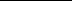 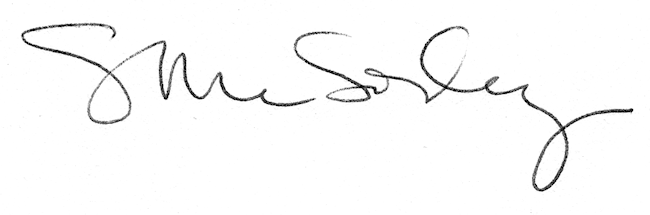 